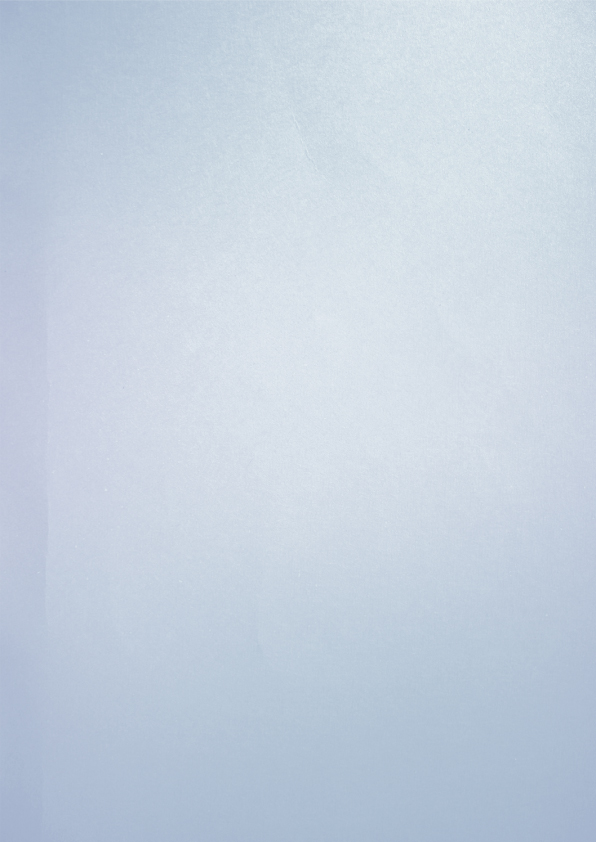 Programme janvier février 2013BRUXELLESLes Rencontres du 49 :Pour qui ? Toutes personnes concernées par les épilepsies et désireuses de rencontrer d’autres personnes pour partager un témoignage.Quand ? 30 avril 2013 de 20h à 21h 30Groupe de parole :Pour qui ? Des parents d’enfants qui souffrent d’épilepsie.Quand ? 7 mai  2013 de 17h à 19hOù ? Clinique Erasme, Salle Hilde Brand au service neurologie, route de Lennik, 808 1070 BruxellesLa Journée d’information sur les EpilepsiesQuand ?  Le 26 mars 2013 de 10h à 15h Où ? Clinique Saint Luc avenue Hippocrate 10 à 1200 Woluwé Saint LambertBrabant WallonRéunion Témoignages - EchangePour qui ? des adultes qui souffrent d’épilepsies en quête de questions, de témoignages à propos de la vie quotidienne.Quand ? 13 juin de 19h à 21hOù ? Centre Neurologique William Lennox,6 allée de Clerlande, 1340  Ottignies.LiègeDébat / Groupe de ParoleAnimé par Gisèle Motheu, assistante sociale à la LFBEQuand ?  17 avril à 20hOù ? Restaurant « Vol au -  dessus », place Emile Dupont, 1 à 4000 Liège.Contacts, informations, inscription :Christophe Keutgen ou Gisèle Motheu giselemotheu@ligueepilepsie.beinfo@ligueepilepsie.betel : 02/344.32.63Programme de Mars à Juin 2013BRUXELLESLes Rencontres du 49 :Pour qui ? Toutes personnes concernées par les épilepsies et désireuses de rencontrer d’autres personnes pour partager un témoignage.Quand ? 30 avril 2013 de 20h à 21h 30Où ? 49 avenue Albert  1190 BruxellesGroupe de parole :Pour qui ? Des parents d’enfants qui souffrent d’épilepsie.Quand ? 7 mai  2013 de 17h à 19hOù ? Clinique Erasme, Salle Hilde Brand au service neurologie, route de Lennik, 808 1070 BruxellesLa Journée d’information sur les EpilepsiesQuand ?  Le 26 mars 2013 de 10h à 15h Où ? Clinique Saint Luc avenue Hippocrate 10 à 1200 Woluwé Saint LambertBrabant WallonRéunion Témoignages - EchangePour qui ? des adultes qui souffrent d’épilepsies en quête de questions, de témoignages à propos de la vie quotidienne.Quand ? 13 juin de 19h à 21hOù ? Centre Neurologique William Lennox,6 allée de Clerlande, 1340  Ottignies.LiègeDébat / Groupe de ParoleAnimé par Gisèle Motheu, assistante sociale à la LFBEQuand ?  17 avril à 20hOù ? Restaurant « Vol au -  dessus », place Emile Dupont, 1 à 4000 Liège.Contacts, informations, inscription :Christophe Keutgen ou Gisèle Motheu giselemotheu@ligueepilepsie.beinfo@ligueepilepsie.betel : 02/344.32.63